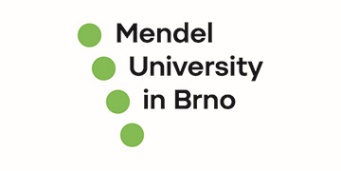 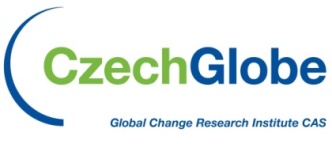 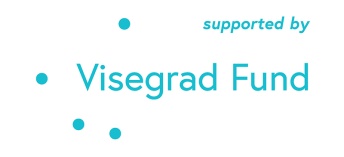 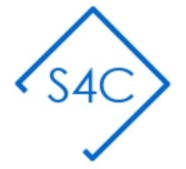 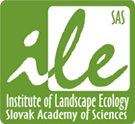 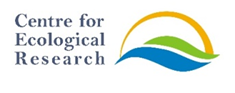 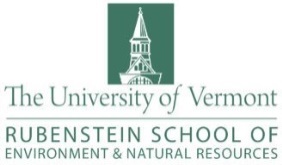 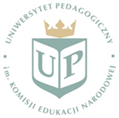 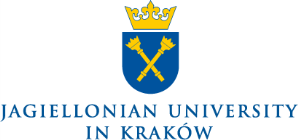 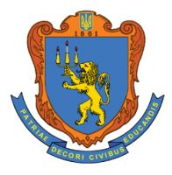 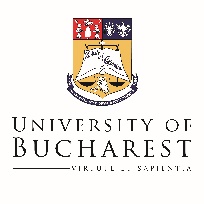 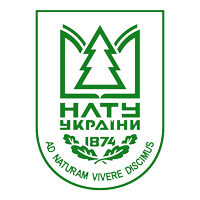 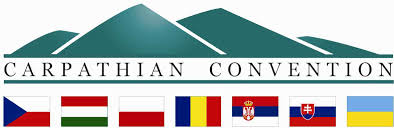 The Global Change Research Institute of the Czech Academy of Science and the Mendel University in Brno in cooperation withthe Science for Carpathians and the Institute of Landscape Ecology of SAS, the Centre for Ecological Research in Budapest, the University of Vermont, the Pedagogical University of Krakow, the Jagiellonian University in Krakow, the Ivan Franko National University of Lviv, the University of Bucharest, and the Ukrainian National Forestry University cordially invite your participation in:An international scientific conference 6th FORUM CARPATICUM - Linking the Environmental, Political and Societal Aspects for Carpathian SustainabilityConference websites http://forumcarpaticum.czechglobe.cz/1st AnnouncementThe Forum Carpaticum is an open meeting of the Science for the Carpathians (S4C) initiative. S4C – Science for the Carpathians – connects scientists in Central Europe, defines research priorities for the region, provides applicable findings for the politics of the region and enhances international collaboration with partners from outside the Carpathians.Conference VenueThe conference will be held from 22nd June to 26th June, 2020, in the Conference centre of Mendel University in Brno, Czech Republic.Conference goalsPush the forefront of Carpathian research on climate, ecological processes, nature conservation, sustainable use of natural resources, human-environment interactions, education for sustainable developmentProvide researchers and stakeholders with a space for exchanging ideas and research results, fostering dialogue between research, policy and practice to make the Carpathians more sustainablePromote new inter-disciplinary and trans-disciplinary collaborations, establish links between S4C, local and regional authorities and various stakeholders involved in environmental managementConference topics (including, but not restricted to)Assessment of climate change vulnerabilities of forest and agricultural sectors and their dependency from adaptation opportunities and climate change mitigation.How can the concepts of Bio & Circular-Economy contribute to the sustainable use of natural resources in the Carpathians? Can biodiversity loss effect the sufficient provision of ecosystem services in the Carpathians?Rural urban relationships, connectivity of urban greenness with the peripheral zonesConservation science and practical policy measures to promote the sustainable transformation process of the CarpathiansCarpathian watersAdvances in earth observations for sustainable developmentTraditional land management, rural development, smart & sustainable planing , social innovation, sustainable tourism developmentHistorical human-environment interactions in the Carpathians, damages from environmental crime and their contemporary effects;Spatial justice, services of general interest and governanceEducation for the sustainable Carpathians - the milestone for the present and future of the CarpathiansCall for Sessions and Workshops Participants are invited to submit proposals for sessions or workshops in line with the conference goals and topics, containing the title, short description of your introduction lecture. Session and workshops will last for two hours and the sessions will include up to six oral presentations. Select sessions or their parts can be devoted to alternative forms of presentation, such as flash talks. It is recommended to devote sufficient time to the discussion.Call for PapersParticipants are invited to submit abstracts of papers and posters related to the themes of the Conference. The abstract must be written in English. To submit an abstract please follow this procedure and make use of the template on last page of 1st announcement. Instructions for PresentersThe maximal number of presentations per registered participant is 1 oral + 1 poster. We expect that for oral presentations the allotted time will be 15 minutes maximum + 5 minutes for discussion. In case of flash talks, speakers will have 3 minutes in total. Please prepare your presentation in .ppt, .pptx (Microsoft Office PowerPoint 2003-2017 format) or .pdf file in advance of the conference. Please note that using your own notebook is not recommended.A flash talk is a short presentation lasting only three minutes, including two slides in which speakers present a scientific concept or idea in a manner understandable across a range of disciplines, while also encouraging the audience to visit  the poster session.Posters should be prepared for standard STANDING (PORTRAIT) A/0 size (84 x 119 cm – 1 sqm).Publication optionsAbstract Proceedings will be provided to the participants on the conference website. The Organizing Committee will try to find the appropriate publishing opportunities for all oral presentations and posters in special issues of scientific journals (e.g. MDPI journals as the Sustainability with link https://www.mdpi.com/journal/sustainability).Official language of the conference will be English.Preliminary Programme22nd June 2020	Seminars with stakeholders23rd June 2020		Conference 24th June 2020		Conference25th June 2020		Excursion, Gala dinner26th June 2020		ConferenceTime Frame9th January 2020	Registration, session proposals and abstract submission opens 9th February 2020	Session proposals deadline7th March 2020	Abstract submission deadline5th April 2020	Notification of abstract acceptance and announcement about oral and poster presentations30th April 2020	Early bird registration fee deadline30th May 2020	Standard registration fee deadline19th June 2020	Latest Registration deadline and higher registration fee deadlineRegistration and AccommodationTotal registration fee includes rent of conference rooms, registration kit, coffees and lunches during conference, gala dinner and field trip.Near the conference venue in Brno there are many accommodation options. Therefore, conference participants are asked to reserve accommodations for themselves. The list of some recommended hotels and hostels will be provided on the conference websites http://forumcarpaticum.czechglobe.cz/.Cancellation fees:Until 30th April 2020 - 10% of conference feeUntil 12th June 2020 - 50% of conference feeAfter 12th June 2020 - 100% of conference feePaymentAll payments should be made in EUR. All charges due to bank transfers have to be paid by the sender. Bank transfer data will be specified in second announcement and on web site of conference.In exceptional cases (e.f. American participants) it is possible to contact the organizers and find another solution.Field TripsField trip 1 – Northern part of the Protected Landscape Area Bílé Karpaty (with the intention of near natural management of forests)Field trip 2 – Southern part of the Protected Landscape Area Bílé Karpaty (with the intention of protection and management of near natural meadows)Scientific CommitteePavel Cudlin, Global Change Research Institute CAS CRAstrid Björnsen Gurung, Swiss Federal Institute for Forest		Yurij Bihun, University of Vermont	Lubos Halada, Institute of Landscape Ecology SASChristian Hoffmann, Eurac ResearchDominik Kaim, Jagiellonian UniversityWilliam Keeton, University of VermontIvan Kruhlov, Ivan Franko National University of LvivElena Matei, Bucharest University Katalin Mázsa, Centre for Ecological ResearchMarcel Mindrescu, Stefan cel Mare University of Suceava		Tamara Mitrofanenko, Secretariat of the CC/BOKUCatalina Monteanu, Humboldt University of BerlinMaria Nijnik, The James Hutton InstitutePéter Ódor, Centre for Ecological ResearchKatarzyna Ostapowicz, Jagiellonian UniversityMárta Vetier, 	Central European UniversityJoanna Zawiejska, Pedagogical University of CracowLocal Organising CommitteePavel Cudlin, Global Change Research Institute CAS CR; cudlin.p@czechglobe.czRadek Plch, Global Change Research Institute CAS CR; plch.r@czechglobe.czHana Šprtová, Global Change Research Institute CAS CR; sprtova.h@czechglobe.czMiroslava Šprtová, Global Change Research Institute CAS CRTomáš Žid, Mendel University in BrnoMore information concerning the conference will be available on the conference website (http://forumcarpaticum.czechglobe.cz/). Currently we work on add information from the 1st announcement into web site of conference.Please note that there is the Abstract form in the last page of the 1st announcement.The registration form will be available on the web site of conference (as soon as possible).The conference is co-financed by the Governments of Czechia, Hungary, Poland and Slovakia through Visegrad Grants from International Visegrad Fund. The mission of the fund is to advance ideas for sustainable regional cooperation in Central Europe.Title of the abstract (Arial, 12-point type, bold)Surname and first character of first name with full-stop 1, Surname and first character of first name with full-stop 2, the presenter’s name is bolded and underlined (Arial, 10-point type).1Author’s affiliation and  address (name of institution or university with faculty, city, country): Arial, 10-point type, centered, italicized2Author’s affiliation and address (name of institution or university with faculty, city, country): Arial, 10-point type, centered, italicizedpresenter’s e-mail address: Arial, 10-point type, centered, italicizedAbstract (max 2000 characters, including spaces, Arial, 12-point type)Keywords: Keywords 1, Keywords 2, Keywords 3, Keywords 4, Keywords 5(Acknowledgment)References (example):Holeksa, J., Jaloviar, P., Kucbel, S., Saniga, M., Svoboda, M., Szewczyk, J., ... Żywiec, M. (2017). Models of disturbance driven dynamics in the West Carpathian spruce forests. Forest Ecology and Management, 388, 79-89.Full registration feeStudent`s registration feeEarly bird registration fee120 EUR60 EURStandard registration fee145 EUR100 EURLate registration fee170 EUR120 EUR